Klikni zde:https://www.participativni-rozpocet.cz/havirov/hlasovani-2019/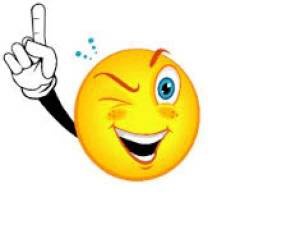 